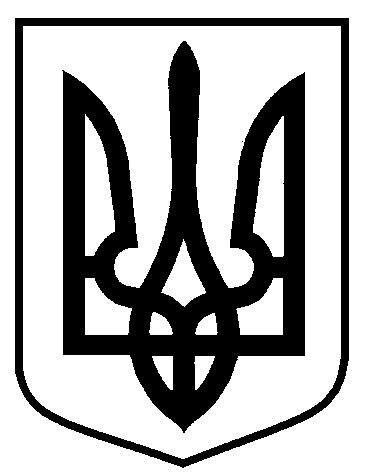   РОЗПОРЯДЖЕННЯМІСЬКОГО ГОЛОВИм. Суми  від    29.12.2020      №  342-РЗ метою підтримки малого та середнього бізнесу, забезпечення населення послугами у сфері розваг за допомогою об’єктів тваринного світу в новорічні свята, розглянувши заяву суб’єкта господарювання, враховуючи Постанову Кабінету Міністрів України від 09 грудня 2020 № 1236 «Про встановлення карантину та запровадження обмежувальних протиепідемічних заходів з метою запобігання поширенню на території України гострої респіраторної хвороби COVID-19, спричиненої коронавірусом SARS-CoV-2», керуючись пунктом 20 частини 4 статті 42 Закону України «Про місцеве самоврядування в Україні»:       	Внести зміни в додаток 1 до розпорядження міського голови від 04.12.2020                              № 327-Р «Про підготовку та проведення заходів з нагоди новорічних свят в умовах карантинних обмежень», а саме: додати пункт 19, виклавши у такій редакції:	«19. Організувати надання послуг у сфері розваг за допомогою об’єктів тваринного світу на майдані Незалежності під час проведення новорічних заходів суб’єктами господарювання у період до 07.01.2021. Відповідальний                               Дубицький О.Ю.».Міський голова									О.М. ЛисенкоЦибульська 66-99-03Розіслати: Цибульська Н.О., Дубицький О.Ю. Список розсилкирозпорядження міського голови «Про внесення змін до розпорядження міського голови від 04.12.2020 № 327-Р «Про підготовку та  проведеннязаходів з нагоди новорічних свят в умовах карантинних обмежень»Про внесення змін до розпорядження міського голови від 04.12.2020 № 327-Р «Про підготовку         та         проведення заходів з нагоди новорічних свят в умовах карантинних обмежень»Начальник відділу культури Сумської міської радиН.О. ЦибульськаЗаступник міського голови з питань діяльності виконавчих органів ради Сумської міської радиВ.В. МотречкоНачальник відділу протокольної роботи та контролю Сумської міської радиЛ.В. МошаНачальник правового управління Сумської міської радиО.В. ЧайченкоКеруючий справами виконавчого комітетуЮ.А. Павлик№з/пназва організаціїпрізвище І.П. керівникаелектронна адреса1Відділ культури Сумської міської радиЦибульська Н.О.kultura@smr.gov.ua2Відділ торгівлі, побуту та захисту прав споживачів Сумської міської ради                  Дубицький О.Ю.torg@smr.gov.ua